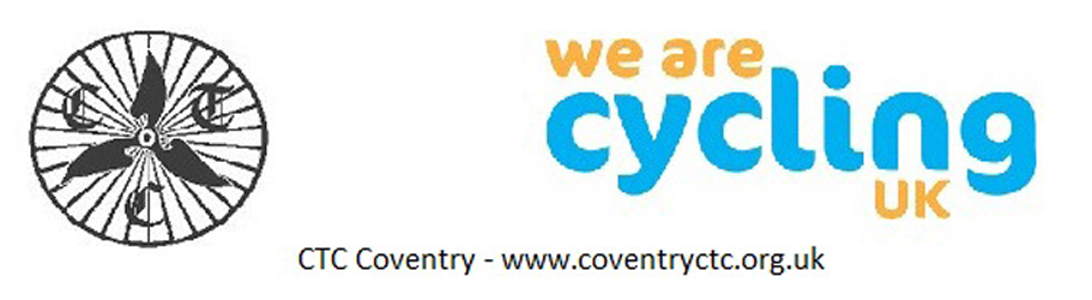 Minutes: Centenary Committee Meeting 31st July 20201100hrs by ZoomAttendance by Zoom:   Bob Tinley, Dave Hearn, Mike Thomas, Paul Morton, Paul Whitehead, Sak Wathanasin and Vicky Palethorpe. Apologies:  Alan JelleyCentenary booklet 	Paul MPaul had circulated a substantial copy of the booklet, which was very well received.Alan has done a reformatting job on Paul’s prototype, which has caused a few problems to some articles: e.g. Gordon’s article – he has been very particular about layout and size of photographs. But nothing irreversible. Vicky noted that there was a shortage of photos including women, ethnic minorities, and people with special needs.  Bob will supply a couple of photos of Carl.Bob will rejig his introduction with more of a view to the future.Advertising – no progress, so far.  Paul proposed rates should be £100 for a full-page, £60 for a half-page and £35 for a quarter page. Bob will print and bind a few copies of the sample booklet so that advertisers will know what they are buying into. These samples are not intended for general release, or to be loaned out. Copies will be given to Mike and Vicky, who will visit cycle shops to secure advertising.Paul has been promised an article from John Crighton.We need to decide how many copies should be printed and exactly how they will be distributed.Veteran Voices & Coventry Sketchbook 	VickyNo progress – although we have received articles for the booklet from Gordon Mead, Kath Shipley, and the promise of an article from John Crighton.Charity collections 	Paul WPip Milton has made us some collection bags and Air Ambulance has supplied us with pin badges which give authority to the collection bags,Bob will give let the membership know our plans in the next weekly bulletin.Vicky will give our leaders instructions about managing the collections on rides.Centenary Jerseys 	Bob47 jerseys out of the bulk order for 50 jerseys have been ordered.We expect the jerseys to be delivered very soon.Web ordering systems 	AlanAlan has extended the ordering system developed for the centenary jerseys to accommodate the barbeque, formal dinner, 100-mile, and 100-km events and Air Ambulance collection.Keith is preparing to open a Classic Account with Lloyds Bank with internet banking facilities, which will make managing our accounts much easier.  Secretary, Treasurer and Chairman will have access to the account. We do not expect any bank charges account.Flower borders – Grey Friars’ Green 	Bob/DaveNo further news, but Bob will keep in contact with Dan Powell and Fletcher Brewer to ensure the project does not lapse. Communications – Press, Radio, TelevisionVicky is sending information about our ladies’ rides, which we hope will open a corridor of communication with the media.Triple Centenary Day – Sunday 16th MayMemorial ParkVicky met Sue Conrad from Friends of the Park. They will provide 30 stewards to work alongside our ladies to facilitate our gathering at 09.00. Tim Cox (Park staff) will arrange for a video to be made.We will lay a wreath like the Meriden one.Vicky is mobilising some of our ladies to act as marshals on the day.Ride to MeridenGeorge will prepare some routes from the Memorial Park to Meriden.Meriden ServiceDave is working with the vicar to ensure everything is set up.Ride to FillongleyGeorge will prepare routes from Meriden to Fillongley.A 2-hour ride should be prepared for those who do not want to attend the Meriden Service and a ¾ - 1-hour ride should be prepared for those attending the Meriden Service.Special BarbequeMike is working on ways of keeping the price to £12.Sak is helping Mike, Paul W and Alan with planning all the arrangements.The barbeque will open at 14.00hrs with food being served from 14.30hrs.Celebration Dinner – Friday 1st October 	MikeMike(?) will ask Adam Tranter if he would be prepared to be our guest speaker.DisplaysHerbert Art GalleryFixed display – Vicky has been in touch with Megan and has a meeting scheduled for September.We hope to work closely with Brian Robbins of the Veteran Cycle Club, which is also celebrating its centenary. Brian already has links with Megan, so he is a useful contact.Memorial Park with Friends of the Memorial ParkFriday 9th to Sunday 11th July – Vicky says we will be needed on the Saturday. She will have more information next month.ToursMallorca – 13th - 23rd April.York to Edinburgh – June? Mike is worried that it might be oversubscribed, in which case we may need to draw lots for places.Ladies tour – moved to August– Vicky will let Paul have information for the booklet.Celebration RidesSunday 11th April – Birthday Ride 	Bob(Will take the form of a normal Sunday ride from the Park). This was not discussed and should be given a higher priority at the next meeting.Sunday 6th June – 100-mile Ride 	Bob/DaveDave has made preliminary arrangements for morning coffee at The Herb Centre, Warmington and …… for lunch at Little Wolford.Charlecote Village Hall has confirmed that we can use them for tea.Sunday 12th September – 100-km Centenary Challenge Ride 	Bob/DaveThe start and finish will now be at Memorial Park. Why?The Harvester, Long Itchington is OK for coffeeSince the meeting we have heard that Newnham Village Hall cannot now do lunch for us, but have suggested we try Badby Village Hall (2-miles earlier on the route), or we could try Norton which is 3-miles further on.  If catering proves to be difficult, we might use one of the village halls and Mike has a contact with a mobile fish and chip stall.Dave has booked Clifton-upon-Dunsmore Village Hall for tea. Any other businessNoneDate of next meeting: 26th August by Zoom at 18.30hrs.